Science Curriculum Map Cycle A – 2021/22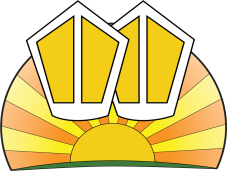 Science Curriculum Map Cycle B – 2022/23Term 1We Are FamilyTerm 2JourneysTerm 3Objects that changed the worldTerm 4Planet EarthTerm 5Can you help me?Term 6Wildlife ConnectionsYear 1/2Animals Including Humans (Y1)SeasonsMaterialsSeasonsPlants – intro – preparing garden area, planting seeds, Plants cont…SeasonsLiving Things & their Habitats(Conservation)   Year 3/4Animals Including Humans (Y3)SoundElectricity (Y4)Plants introLiving Things and their HabitatsElectricity (Y6)LightPlants cont…Living Things and their Habitats(Conservation)Year 5/6Electricity RevisitD&T/PSHEEarth & SpaceProperties and changes of materialsEvolution Living Things and their Habitats(Y5)(Conservation)Term 1We Are FamilyTerm 2JourneysTerm 3Objects that changed the worldTerm 4Planet EarthTerm 5Can you help me?Term 6Wildlife ConnectionsYear 1/2Animals Including Humans (Y2)SeasonsMaterialsSeasonsPlants intro – prepare garden area, plant seedsLiving Things and Their HabitatsPlants cont…SeasonsLiving Things and Their Habitats(Conservation)   Year 3/4Animals Including Humans (Y4)RocksForces and MagnetsPlants introLiving Things and their HabitatsStates of MatterPlants cont…Living Things and their Habitats(Conservation)Year 5/6Animals Including Humans (6)ForcesLight**Animals Including Humans (Y5)PSHE/RSELiving Things and their Habitats(Y6)(Conservation)